Техника и техническое творчествоВыберите из предложенных вариантов один или несколько правильных ответов.1.Изучая технологию в школе, вы осваиваете:А. методы решения физических задач;Б. анализ химических процессов;В. анализ биологических явлений;Г. методы конструирования и создания изделий.Ответ:2. Расположите в хронологическом порядке перечисленные нижеизобретения:А.ружье;Б. токарный станок;В. электродвигатель;Г.автомобиль.Ответ:3. В каких передачах НЕ используются шестерни:А. цепная;Б. реечная;В. карданная;Г. зубчатая.Ответ:4. Преобразование вращательного движения в поступательное осуществляется:А. зубчатой передачей;Б.реечнойпередачей;В. червячнойпередачей;Г. цепнойпередачей.Ответ:5. Свойство металла или сплава сопротивляться разрушению под действием внешних сил называется: А. пластичностью;Б. твердостью;В. упругостью; Г. прочностью.Ответ:6. Что такое взаимозаменяемость?А. способность деталей заменять одна другую без дополнительной обработки;Б. способность деталей заменять одна другую с минимальной ручной подгонкой;В. способность деталей заменять одна другую с минимальной механизированнойдоработкой;Г.способность детали заменять любую другую с минимальной подгонкой.Ответ:7. К дефектам обработки древесины относят:А. червоточины;Б. обдир коры;В. риски;Г.наклон волокон.Ответ:8.Технологическими свойствами металлов является:А. прочность;Б.прокаливаемость;В. свариваемость;Г.упругость.Ответ:9. Из стали У7можно изготовить:А. метчик, напильник;Б. молоток, зубило;В. ведро, банку;Г.вал, ось.Ответ:10. Сортовой прокат, имеющий Н – образную форму называется:А. двутавр;Б. швеллер;В. рельс;Г. уголок.Ответ:11. Для чистового точения на токарном станке по дереву применяют:А. полукруглую стамеску;Б.косую стамеску;В. крючок;Ответ:12. Проушиной называется:А. паз на торце деревянной детали;Б. выступ на торце деревянной детали;В. паз на кромке деревянной детали;Г. выступ на кромке деревянной детали.Ответ:13. Установите соответствие между частями микрометра и их названиями: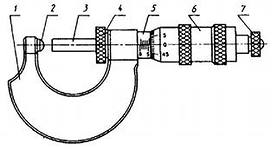 А – неподвижная пяткаБ– скобаВ – барабанГ – микрометрический винтД – стопорЕ – стебельЖ – трещеткаОтвет:А -      ,Б -      , В -      , Г -      Д -      , Е -      , Ж -      .14. Какие виды соединений НЕ применяются для соединения деревянныхдеталей?А.шпоночное;Б. клеевое;В. сварное;Г.шкантовое.Ответ:15. Какие из перечисленных инструментов является только контрольными?А. щуп;Б. штангенциркуль;В. калибр;Г. угольник.Ответ:16.К видам термической обработкиметаллаотносятся:А. отпуск;Б.ковка;В.волочение;Г.закалка.Ответ:17.Выберите правильную последовательность выполнения технологических операцийпри сверлении металла:А. разметка, накернивание, сверление, зенкование;Б. разметка, зенкование, накернивание, сверление;В. сверление, накернивание, зенкование, разметка; Г.разметка, накернивание, зенкование, сверление.Ответ:18. Детали из металла с использования режущих инструментов получают:А.шлифованием; Б.литьем;В. сверлением;Г. штамповкой.Ответ:19. Установите соответствие между обозначениями элементов сверла и их названиями:А. лапка;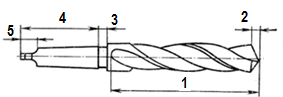 Б. шейка;В. рабочая часть;Г. хвостовик;Д. режущая часть.Ответ:А -      ,Б -      , В -      , Г -      Д -      20. Если диаметр детали по чертежу равен 46±0,1, то бракованными являются детали диаметром:А.45,0;Б.46,0В.46,1;Г. 46,9.Ответ:21. Поступательное движение режущего инструмента происходит при работе на:А. сверлильном станке;Б. токарном станке;В. строгальном станке;Г. фрезерном станке.Ответ:22. Плавкий предохранитель на электрическом щите относительнопотребителей включается:А. параллельно;Б. последовательно;В. можно параллельно, можно последовательно.Ответ:23. Устройством управления в электрической цепи является:А. предохранитель;Б. выпрямитель;В. выключатель;Г. трансформатор.Ответ:24. Выполните справа от рисунка принципиальную схему электрической цепи.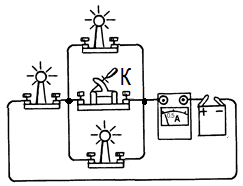 25. Как измениться показание амперметра в цепи (рисунок к заданию 24), если замкнуть ключ К:А. уменьшится;Б. станет равным нулюВ. увеличиться;Г. останется без изменений.Ответ:26. Какие электроприборы можно подключить к этой розетке, если напряжение сети равно 220В, а максимально допустимый ток розетки равен 10 А.А. электроутюг мощностью 1 кВт;Б. электрочайник мощностью 1,5 кВт;В. тепловентилятор мощностью 3 кВт;Г.одновременно все перечисленные электроприборы.Ответ:27. Размерные числа на чертеже указывают:А. под размерной линией;Б. над размерной линией;В. не имеет значения;Г. в зависимости от места на поле чертежа.Ответ:28. Проставьте размеры, необходимые для изготовления детали – тела вращения.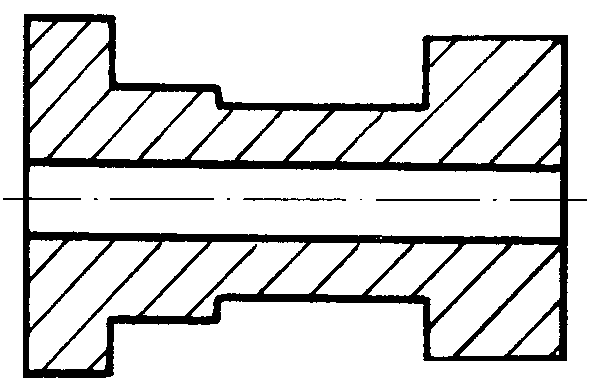 29. Резьба по дереву, рисунок которой в основном составляют треугольники и квадраты называется:А. контурная;Б. плоскорельефная;В. прорезная;Г. геометрическая.Ответ:30. Основной причиной выпадения кислотных дождейявляются выбросы:А. металлургического производства;Б. сельского хозяйства;В. железнодорожного транспорта;Г. коммунального хозяйства.Ответ:31. К оборотному капиталу в предпринимательстве относится следующее имущество:А. здание производственного цеха;Б. строительный материал;В. ценные бумаги;Г. земельный участок.Ответ:32. Какая категория работающих пополнит ряды безработных в условияхэкономического кризиса?А. лица, не имеющие профессионального образования;Б. молодые специалисты;В. лица пенсионного возраста;Г. опытные работники.Ответ:33. Для профессий типа «человек-техника» основной трудовой функциейявляется:А. взаимодействие с другими людьми;Б. уход за животными и растениями;В. преобразование материалов и энергии;Г. создание произведений искусства.Ответ:34. Изготовление проектного изделия начинается с …А. анализа целей и задач проекта;Б. анализа технологической документации;В. составления общего плана действий;Г. разбиения процесса выполнения проекта на этапы.Ответ:35. Самооценка выполнения проекта осуществляетсяА. на поисково-исследовательском этапе;Б.на конструкторско-технологическом этапе;В.на заключительном этапе;Г. на всех этапах выполнения проекта.Ответ:МИНИСТЕРСТВО ОБРАЗОВАНИЯ И НАУКИКРАСНОДАРСКОГО КРАЯГосударственное бюджетное образовательное учреждение дополнительного образования детей «Центр дополнительного образования для детей». Краснодар, ул. Красная, 76тел.259-84-01 E-mail:cdodd@mail.ruМуниципальный этап всероссийской олимпиады школьников по технологии2013-2014 учебный год10-11 классы заданияПредседатель ПМК:Галустов Р.А., доктор педагогических наук, профессор АГПА